                                                                                                                                                              ПРОЕКТКАРАР                                                                                                   РЕШЕНИЕ «Об утверждении проекта  межевания земельного участка»В соответствии с Федеральным Законом от 6 октября 2003 года № 131-ФЗ «Об общих принципах организации местного самоуправления в Российской Федерации», Уставом сельского поселения Раевский сельсовет муниципального района Альшеевский район Республики Башкортостан, Совет сельского поселения Раевский сельсовет  муниципального района Альшеевский район Республики Башкортостан РЕШИЛ:1. Утвердить проект решения Совета сельского поселения Раевский сельсовет муниципального района Альшеевский район Республики Башкортостан «Об утверждении проекта межевания земельного участка» расположенного по адресу: Республика Башкортостан, Альшеевский район, с.Раевский ул. Магистральная,5/13.2. Настоящее решение обнародовать  на информационном стенде в здании Администрации и разместить  на официальном сайте сельского поселения Раевский сельсовет  муниципального района Альшеевский  район Республики Башкортостан.3. Контроль за выполнением данного решения возложить на постоянную Комиссию Совета по земельным вопросам, благоустройству  и экологии (Нагаев А.Ф.) 	Глава сельского поселения                                  М.А.Тимасов                        БАШҠОРТОСТАН РЕСПУБЛИКАҺЫӘЛШӘЙ РАЙОНЫМУНИЦИПАЛЬ РАЙОНЫНЫҢРАЕВКА АУЫЛ СОВЕТЫАУЫЛ БИЛӘМӘҺЕСОВЕТЫ452122, Раевка ауылы, Еңеү урамы, 2ател. (34754) 2-23-42, 2-23-40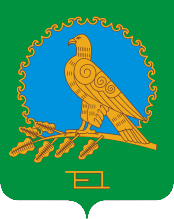 РЕСПУБЛИКА БАШКОРТОСТАНСОВЕТСЕЛЬСКОГО ПОСЕЛЕНИЯРАЕВСКИЙ СЕЛЬСОВЕТМУНИЦИПАЛЬНОГО РАЙОНААЛЬШЕЕВСКИЙ РАЙОН452122, c. Раевский ул. Победы, 2ател. (34754) 2-23-42, 2-23-40